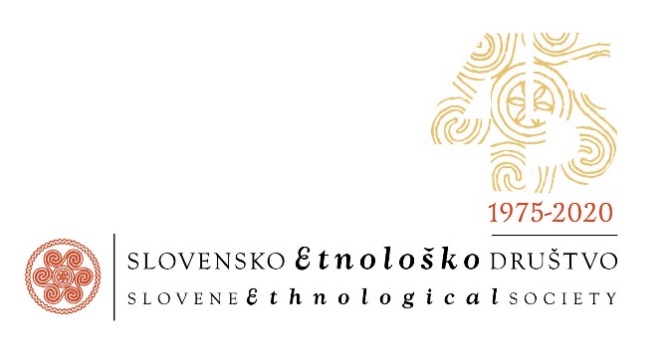 Datum: 31. 1. 2022Številka: PO-5/2022Vabljeni na ETNOLOŠKI VEČERZvezdne poti in plesne sledi,v četrtek, 10. februarja 2022, ob 18.00  na spletni aplikaciji Zoom - https://us02web.zoom.us/j/83395009585?pwd=ekdUemhCeDdOZmlRb2g1a0pkZFVXUT09                                             Meeting ID: 833 9500 9585                                                  Passcode: 649024Vsebina besedila 55. izdaje Knjižnice Glasnika SED, Zvezdne poti in plesne sledi: Od Platona do romarskega vrtca, obravnava več stoletij star, danes že zamrl ritual, vezan na romarsko tradicijo, imenovan romarski vrtec. Gre za obliko procesije, ki so jih nekje do druge svetovne vojne izvajali pri pomembnejših romarskih cerkvah na Dolenjskem in Štajerskem. Razvojno lahko te procesije, ki so jih med petjem in hojo polžasto krožno zavijali, povežemo z obliko plesa, ki je bil v raznih delih Evrope v cerkvenem prostoru relativno razširjen, a doslej v literaturi tako na Slovenskem kot v mednarodnem prostoru malo obravnavan in s tem velja za eno bolj spregledanih tem plesne kulture. Obravnava romarskega vrtca se pričenja z antičnimi idejami pitagorejsko-platonistične filozofije. Določene oblike krožnega kolektivnega gibanja se že v antiki na podlagi platonizma vzpostavijo kot model, ki se je v nekaterih primerih skozi različne razvojne oblike, prenesel vse do danes. Romarski vrtec je eden od njih, hkrati pa sodi med edinstvene gibalne prakse na Slovenskem in širše, v katerih se prepleta več historičnih pojavov. O knjigi in raziskavah ljudskega plesa se bosta pogovarjala avtor knjige dr. Tomaž Simetinger in urednica knjige mag. Anja Serec Hodžar. Prijazno vabljeni!                                                    Predsednica SED                                                                            Alenka Černelič Krošelj, l. r.